EL PONT NOU DE      CAMPRODONEs un puente que se construyó  entre los siglos XII y XIII, y se arregló en los siglos XVI XVII. Está en la comarca del Ripollès de Gerona . Se llama así porque se cree que se alzó sobre los restos de uno más antiguo.La largada tiene 61 m y  está formado por un arco central de 20.9 metros de luz y una alzada de 14.5 metres. Es de  estilo románico. Se construyó para pasar el río Ter y  entrar en  la villa de Camprodón.En  Camprodón  se pueden ver los pirineos y el río Ter, además puedes hacer excursionismo por rutas muy escarpadas y emocionantes. También se puede esquiar ya que cerca hay unas pistas de esquí ( Vallter 2000). A nosotros dos nos gusta porque es muy bonito y nos parece impresionante.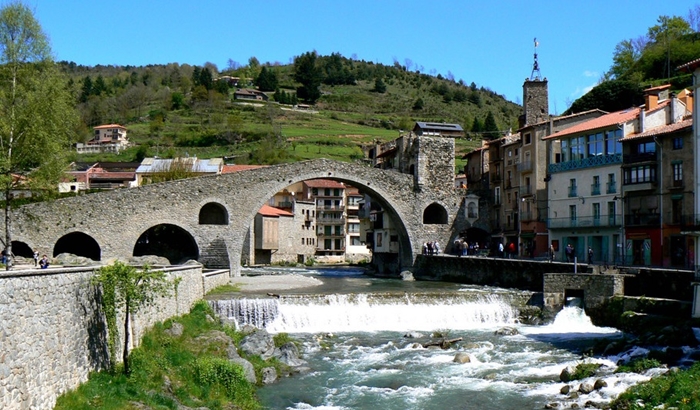 David Piera Jimenez y Mossab Ech-Chantoufy 4tB